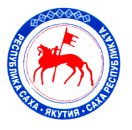 МИНИСТЕРСТВО ОБРАЗОВАНИЯ И НАУКИ РЕСПУБЛИКИ САХА /ЯКУТИЯ/Государственное автономное профессиональное образовательное учреждениеРеспублики Саха (Якутия)ЯКУТСКИЙ ПЕДАГОГИЧЕСКИЙ КОЛЛЕДЖ ИМ. С.Ф. ГОГОЛЕВА677000 г. Якутск, Пр. Ленина, 5                                                                                            тел./факс (4112) 44   42-02, 42-59-26ОГРН 1101435008070, ОКПО 67663201, ИНН 1435232009                                               Е-mail: yapk@gov14.ruИсх.  № _________От 01.03.2023Руководителям ОУ,Учителям английского языкаИНФОРМАЦИОННОЕ ПИСЬМОГАПОУ РС(Я) «Якутский педагогический колледж им. С.Ф. Гоголева» приглашает на курсы повышения квалификации по дополнительной профессиональной программе «Актуальные вопросы обучения АЯ в условиях внедрения обновленных ФГОС» (48 ч.)._____________________________________________________________________________(Лицензия Министерства образования и науки Республики Саха (Якутия) серия 14 Л 01 №0002340, рег. № 2272 от 25 марта 2019 г.)На курсы приглашаются учителя английского языка общеобразовательных школ.	Курсы проводятся в дистанционной форме с 23 марта по 01 апреля 2023 г. Куратор курсов – Попова А.Т., к.п.н.В программе курсов:1. Технология деятельностного обучения: постановка учебной задачи и практической задачи (проектирование системы учебных задач – по типам урока), особенности типов уроков деятельностной технологии.2. Основные базовые технологии обновленных ФГОС: развитие критического мышления, технология проблемного обучения. Проектная деятельность.Стоимость курсов составляет  2500 руб. (две тысячи пятьсот рублей). Юридическим и физическим лицам для оплаты курсов необходимо заключить договора.По итогам курсов выдается удостоверение о повышении квалификации установленного образца, сведения о которых вносится в ФИС ФРДО ДПО.Заявки просим отправлять в срок  до 20 марта 2023 г. включительно по гугл-форме https://docs.google.com/forms/d/e/1FAIpQLSegstoYuWNlvIczXbDo4WfyhYUIMX1A1Us7SGKzPMpkP8s8Hw/viewform?usp=sf_linkhttps://docs.google.com/forms/d/e/1FAIpQLSeh5mnHewjhaoekh4pVX5HxmyV1VgYSD1Wl-d2XmqSLnsyXHQ/viewform?usp=sf_linkВсе вопросы по курсам можно отправить на электронную почту:  opu_yapc@mail.ru конт. тел.: 8-914-222-98-64 вотсап (Виктория Викторовна) 	Слушателям курсов необходимо представить следующие документы:Заявление (форма прилагается к Инф. письму).Договор (после получения заявления от слушателя)Копия диплома об образовании (СПО, ВПО).Копия СНИЛС.Директору ГАПОУ РС (Я) ЯПК им. С.Ф. ГоголеваНиколаевой И.И.от слушателя курсов повышения квалификации/профессиональной переподготовкиПроживающего по адресу (с указанием индекса)_____________________________________________________________________________________________________________________________Конт.тел: ________________________ e-mail _____________________________Педстаж ________ Оплата производится: самостоятельно/организация (нужное подчеркнуть)ЗАЯВЛЕНИЕПрошу зачислить меня на курсы повышения квалификации/профессиональной переподготовки «Актуальные вопросы обучения АЯ в условиях внедрения обновленных ФГОС» (48 ч.) с 23 марта по 01 апреля 2023 г.Имею образование:   а) среднее профессиональное   б) высшее профессиональное(подчеркнуть)Закончил(а) учебное заведение __________________________________________________полное название учебного заведенияДиплом: серия _________________№____________________, выдан (дата) _________________Ф.И.О.(в дипломе)_________________________________________________________________Специальность ____________________________________________________________________Квалификация ____________________________________________________________________ (копию диплома прилагаю)В соответствии с Федеральным законом № 152-ФЗ от 27.07.2006 года «О персональных данных» даю свое согласие на обработку работникам ГАПОУ PC (Я) «Якутский педагогический колледж им. С.Ф. Гоголева»,  расположенному по адресу: г. Якутск, пр. Ленина дом 5, на автоматизированную, а также без использования средств автоматизации обработку моих персональных данных, а именно: на сбор,  запись, систематизацию, накопление, хранение, уточнение (обновление, изменение), извлечение,   использование, передачу (распространение, предоставление, доступ), обезличивание,   блокирование, удаление, уничтожение следующих персональных данных: фамилия; имя; отчество;    дата рождения;  адрес регистрации; серия и номер документа, удостоверяющего личность или его  заменяющего; номер телефона; номер и серия документа об образовании; пол; гражданство;   информация об образовании; данные  договора об обучении; оценки из документа об образовании;      результаты испытаний, проводимые в целях осуществления образовательной деятельности без    ограничения срока действия. Данное согласие может быть отозвано мною письменным заявлением в случае неправомерного использования предоставленных данных. (сбор, систематизацию, накопление, хранение, уточнение (обновление, изменение), использование, распространение (передачу) способами, не противоречащими закону, персональных данных)«___» ______     2023  г.           	    ______________________(Подпись слушателя)Фамилия_____________________________Имя_________________________________Отчество_____________________________Дата рождения ___.____.________Место работы __________________________________________________________Должность_______________________________________________________________Документ, удостоверяющий личность____________________________________Серия ___________ №____________________Когда и кем выдан_____________________________________________________________________________________________________Гражданство____________________________Возраст _______ (полных лет) Пол _______СНИЛС